ПРЕСС-РЕЛИЗ
11.11.2022 г.
с. Сукко, Анапский р-н, Краснодарский край
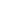 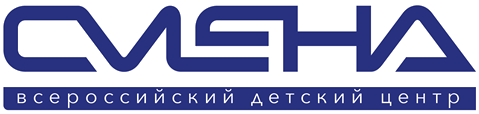 В «Смене» собрались медиалидеры РДШВо Всероссийском детском центре «Смена» стартовала программа 
«В объективе РДШ», направленная на профориентацию обучающихся в сфере медиа. Участниками тематической смены стали более 400 ребят из Российского движения школьников. С 8 по 21 ноября во Всероссийском детском центре «Смена» реализуется тематическая дополнительная общеразвивающая программа «В объективе РДШ». В ней принимают участие обучающиеся общеобразовательных организаций в возрасте 14-17 лет – активисты  Российского движения школьников из 57 регионов Российской Федерации.Основная цель программы — формирование сообщества медиалидеров по производству качественного и полезного контента в безопасной информационной среде в рамках присущих современному российскому обществу гражданско-патриотических ценностей через участие в деятельности Российского движения школьников. «“Смену” и Российское движение школьников связывает многолетняя дружба, результатом которой становится активный и содержательный отдых для детей и молодежи. Смены РДШ всегда на одной волне с образовательными трендами, отвечают на запросы ребят, удовлетворяют их потребности в самореализации. Программа «В объективе РДШ» знакомит школьников с возможностями профессионального роста в медиасфере, направляет их способности на развитие детских общественных объединений», — отметил директор ВДЦ «Смена» Игорь Журавлев.  Содержание программы включает в себя образовательные занятия, форум юных журналистов, встречи с известными людьми, творческие и спортивные активности. В первый учебный блок вошли занятия по темам: «Гибкая эффективная коммуникация в сети», «Фотография и съемка видео», «Мотивация и стрессовые ситуации в сети», «Основы функционала мобильных приложений и как через них эффективно выстроить свой бренд», «Бесплатные методы продвижения». На занятиях подростки учатся выстраивать общение так, чтобы цифровой контент был интересен людям, знакомятся с настройкой и приемами съемки на камеру смартфона, инструментами редактирования и монтажа, расширяют свои знания в области информационной безопасности и кибербуллинга, узнают, как набрать первые 50 тысяч подписчиков в блоге без вложений.«Я впервые на федеральной смене Российского движения школьников и очень рада, что смогу расширить свои знания в медиасфере. Владение профессиональной фотокамерой, съемка видеороликов и умение выстраивать коммуникации сыграют на руку любому школьнику. Это возможность достойно презентовать и реализовать себя, а также трудоустроиться еще до окончания школы», — рассказала  Дарья Избекова из Удмуртской Республики. В рамках второго учебного блока будут проходить мастерские тайм-менеджмента, динамичных съемок, эффективной коммуникации в сети, продвижения контента, психологического здоровья, личного бренда в социальной сети, цифрового профиля. Каждый подросток выберет для себя одну мастерскую, а по завершении занятий представит итоговую работу.Также участники смены посетят тематический мастер-класс «Маркетинг», где познакомятся с инструментами, понятиями и технологическими основами SMM, SEO, веб-аналитикой, digital-стратегей, медиапланированием, видеорекламой, продвижением. Ребята посетят тренинг по формированию ценностей, где выполнят упражнения на разделение ценностей и интересов, выявление личных актуальных ценностей, формирование гармоничного ценностного поля.В рамках Классных встреч подростки проведут открытый диалог с экспертом Совета по культуре при Молодежном парламенте Государственной думы РФ, ведущей, продюсером, медиаменеджером Натальей Рыжковой и российским тележурналистом, телеведущим, телепродюсером, автогонщиком и путешественником Андреем Леонтьевым.Кульминацией образовательной программы станет медиабитва «Время действовать», на которой подростки проявят свои знания в области медиа и создадут уникальные цифровые продукты. В финале смены состоится награждение самых активных участников смены и будет определен самый медийный отряд. Организаторы программы: Общероссийская общественно-государственная детско-юношеская организация «Российское движение школьников», ВДЦ «Смена».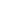 ФГБОУ ВДЦ «Смена» – круглогодичный детский центр, расположенный в с. Сукко Анапского района Краснодарского края. Он включает в себя 3 детских лагеря («Профи-Смена», «Лидер-Смена», «Арт-Смена»), на базе которых реализуется более 80 образовательных программ. В течение года в Центре проходит 16 смен, их участниками становятся свыше 13 000 ребят из всех регионов России. Профориентация, развитие soft skills, «умный отдых» детей, формирование успешной жизненной навигации – основные направления работы «Смены». С 2017 года здесь действует единственный в стране Всероссийский учебно-тренировочный центр профессионального мастерства и популяризации рабочих профессий, созданный по поручению Президента РФ. Учредителями ВДЦ «Смена» являются Правительство РФ, Министерство Просвещения РФ. Дополнительную информацию можно получить в пресс-службе ВДЦ «Смена»: +7 (86133) 93 - 520, (доб. 246), press@smena.org. Официальный сайт: смена.дети.